Пояснительная запискаПрограмма дополнительного образования «Проектная деятельность» разработана на основе: закона Российской Федерации «Об образовании»; Федеральный государственный образовательный стандарт начального общего образования; Концепция модернизации дополнительного общего образования детей РФ; Методические рекомендации по развитию дополнительного образования детей в ОУ; «Письмо Министерства образования РФ от 2. 04.2004 г. №13-15-28/13 «О повышении воспитательного потенциала общеобразовательного процесса в ОУ»Актуальность программы также обусловлена ее методологической значимостью. Программа позволяет реализовать актуальные в настоящее время компетентностный, личностно ориентированный, деятельностный подходы, которые определяют и позволяют решить следующие цель и задачи.Цель: воспитание ответственных граждан, активно участвующих в общественной жизни своей страны, имеющие систему ценностей, определяющих гражданское самосознание.Задачи:Создать условия для социальной адаптации учащихся через активную деятельность в общественной жизни села, района.Научить ориентироваться в правовом пространстве в соответствии с общечеловеческими гражданскими ценностями.Развивать исследовательские умения (анализировать проблемную ситуацию, осуществлять отбор необходимой информации, фиксировать и сравнивать результаты, обобщать, делать выводы).Способствовать повышению личной уверенности у каждого участника проектного обучения, его самореализации и рефлексии.Методы работы:ОбщепедагогическиеПрактическиеФормы и режим занятий:Наполняемость учебной группы: 6-12 человекФорма организации детей на занятии: Групповая с организацией индивидуально дифференцированных форм работы внутри группы, подгрупповая, теоретические занятия, беседы.Форма проведения занятий: практическое, комбинированное.Форма и способы фиксации результатов:- дневник достижений, учащихся;Возраст обучающихся: 14-18 летСрок реализации программы: 1 годКоличество часов в год: 34 часаПродолжительность одного занятия: 1 часПланируемые результаты: Универсальными компетенциями учащихся являются: - умения активно включаться в коллективную деятельность, взаимодействовать со сверстниками в достижении общих целей.Доносить информацию в доступной, эмоционально-яркой форме в процессе общения и взаимодействия со сверстниками и взрослыми людьми.Организовывать и проводить легкоатлетические упр. во время самостоятельных занятий.Личностными результатами освоения, учащимися являются следующие умения:проявлять дисциплинированность, трудолюбие и упорство в достижении поставленных целей;оказывать бескорыстную помощь своим сверстникам, находить с ними общий язык и общие интересы.Метапредметными результатами учащихся являются следующие умения:Умение самостоятельно определять цели своего обучения, ставить и формулировать для себя новые задачи в учёбе и познавательной деятельности, развивать мотивы и интересы своей познавательной деятельности;Самостоятельно планировать пути достижения целей, в том числе альтернативные, осознанно выбирать наиболее эффективные способы решения учебных и познавательных задач;Соотносить свои действия с планируемыми результатами, осуществлять контроль своей деятельности в процессе достижения результата, определять способы действий в рамках предложенных условий и требований, корректировать свои действия в соответствии с изменяющейся ситуацией;  Предметными результатами учащихся являются следующие умения:Определять характеристику объекта познания, самостоятельно организовывать деятельность по реализации учебно-исследовательских проектов (постановка цели, определение оптимального соотношения цели и средств и др.Планировать и координировать совместную деятельность по реализации проекта в микрогруппе (согласование и координация деятельности с другими ее участниками; объективное оценивание своего вклада в решение общих задач группы) Пользоваться библиотечными каталогами, специальными справочниками, универсальными энциклопедиями для поиска учебной информации об объектах. Промежуточной и итоговой аттестацией  прохождения данной программы должно стать представление проекта на конкурсе «Территория 2021».По окончании курса дополнительного образования по легкой атлетике учащиеся получают сертификат установленного образца.Учебно-тематический план Календарное учебно-тематического планированиеМатериально-техническое обеспечение программы: кабинет для занятий, доступ к сети интернет, персональные компьютеры.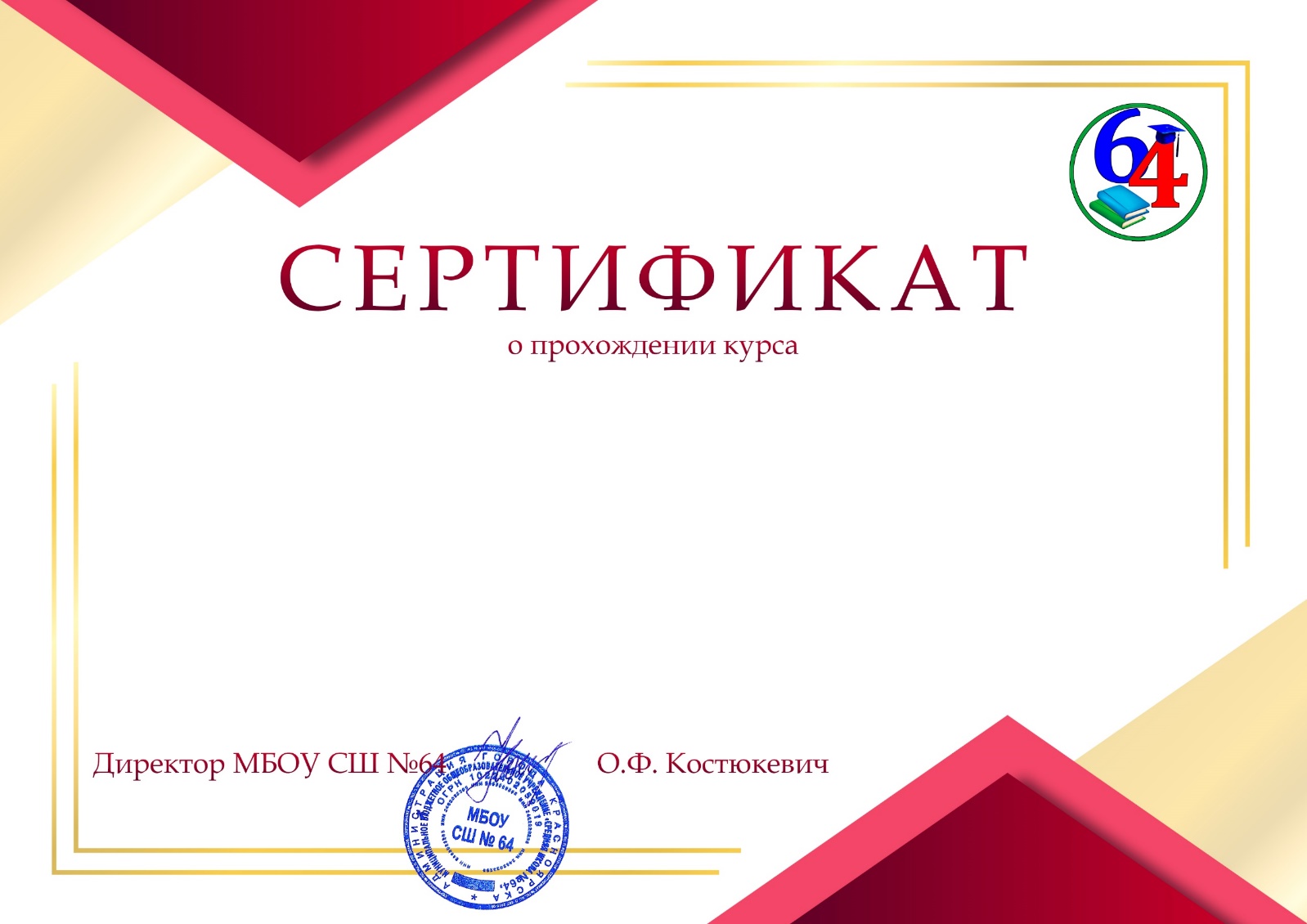 № п/пСодержание курса  Количество часов 1Введение в учебно-исследовательскую деятельность.92Учебно-исследовательская деятельность.25Всего:34№Тема занятийПланируемые результатыПланируемые результатыКол-вочасовКол-вочасовКол-вочасовДата№Тема занятийПланируемые результатыПланируемые результатыТеорияТеорияПрактикаДатаВведение в учебно-исследовательскую деятельностьВведение в учебно-исследовательскую деятельностьВведение в учебно-исследовательскую деятельностьВведение в учебно-исследовательскую деятельностьВведение в учебно-исследовательскую деятельностьВведение в учебно-исследовательскую деятельностьВведение в учебно-исследовательскую деятельностьВведение в учебно-исследовательскую деятельностьУстановочное занятиеЛичностные результаты освоения курса «Проектная деятельность» отражают:Умение Свободного выражать мысли и чувства в процессе речевого общения;Смотивированность и направленность на активное и созидательное участие в будущем в общественной и государственной жизни;Заинтересованность не только в личном успехе, но и в развитии различных сторон жизни общества;Метапредметные результаты освоения курса «Проектная деятельность» отражают:Умение самостоятельно определять цели своего обучения, ставить и формулировать для себя новые задачи в учёбе и познавательной деятельности, развивать мотивы и интересы своей познавательной деятельности; Умение самостоятельно планировать пути достижения целей, в том числе альтернативные, осознанно выбирать наиболее эффективные способы решения учебных и познавательных задач;Умение соотносить свои действия с планируемыми результатами, осуществлять контроль своей деятельности в процессе достижения результата, определять способы действий в рамках предложенных условий и требований, корректировать свои действия в соответствии с изменяющейся ситуацией; Предметные результаты: освоить начальные умения и навыки в проектной деятельности от постановки проблемы до создания портфолио проекта. В результате обучающиеся должны иметь представление:- о ситуации (реальная и ожидаемая), описание и анализ ситуации;- о ресурсах и их использовании;- о способах презентации проекта;Личностные результаты освоения курса «Проектная деятельность» отражают:Умение Свободного выражать мысли и чувства в процессе речевого общения;Смотивированность и направленность на активное и созидательное участие в будущем в общественной и государственной жизни;Заинтересованность не только в личном успехе, но и в развитии различных сторон жизни общества;Метапредметные результаты освоения курса «Проектная деятельность» отражают:Умение самостоятельно определять цели своего обучения, ставить и формулировать для себя новые задачи в учёбе и познавательной деятельности, развивать мотивы и интересы своей познавательной деятельности; Умение самостоятельно планировать пути достижения целей, в том числе альтернативные, осознанно выбирать наиболее эффективные способы решения учебных и познавательных задач;Умение соотносить свои действия с планируемыми результатами, осуществлять контроль своей деятельности в процессе достижения результата, определять способы действий в рамках предложенных условий и требований, корректировать свои действия в соответствии с изменяющейся ситуацией; Предметные результаты: освоить начальные умения и навыки в проектной деятельности от постановки проблемы до создания портфолио проекта. В результате обучающиеся должны иметь представление:- о ситуации (реальная и ожидаемая), описание и анализ ситуации;- о ресурсах и их использовании;- о способах презентации проекта;11Поиск и систематизация информации.Личностные результаты освоения курса «Проектная деятельность» отражают:Умение Свободного выражать мысли и чувства в процессе речевого общения;Смотивированность и направленность на активное и созидательное участие в будущем в общественной и государственной жизни;Заинтересованность не только в личном успехе, но и в развитии различных сторон жизни общества;Метапредметные результаты освоения курса «Проектная деятельность» отражают:Умение самостоятельно определять цели своего обучения, ставить и формулировать для себя новые задачи в учёбе и познавательной деятельности, развивать мотивы и интересы своей познавательной деятельности; Умение самостоятельно планировать пути достижения целей, в том числе альтернативные, осознанно выбирать наиболее эффективные способы решения учебных и познавательных задач;Умение соотносить свои действия с планируемыми результатами, осуществлять контроль своей деятельности в процессе достижения результата, определять способы действий в рамках предложенных условий и требований, корректировать свои действия в соответствии с изменяющейся ситуацией; Предметные результаты: освоить начальные умения и навыки в проектной деятельности от постановки проблемы до создания портфолио проекта. В результате обучающиеся должны иметь представление:- о ситуации (реальная и ожидаемая), описание и анализ ситуации;- о ресурсах и их использовании;- о способах презентации проекта;Личностные результаты освоения курса «Проектная деятельность» отражают:Умение Свободного выражать мысли и чувства в процессе речевого общения;Смотивированность и направленность на активное и созидательное участие в будущем в общественной и государственной жизни;Заинтересованность не только в личном успехе, но и в развитии различных сторон жизни общества;Метапредметные результаты освоения курса «Проектная деятельность» отражают:Умение самостоятельно определять цели своего обучения, ставить и формулировать для себя новые задачи в учёбе и познавательной деятельности, развивать мотивы и интересы своей познавательной деятельности; Умение самостоятельно планировать пути достижения целей, в том числе альтернативные, осознанно выбирать наиболее эффективные способы решения учебных и познавательных задач;Умение соотносить свои действия с планируемыми результатами, осуществлять контроль своей деятельности в процессе достижения результата, определять способы действий в рамках предложенных условий и требований, корректировать свои действия в соответствии с изменяющейся ситуацией; Предметные результаты: освоить начальные умения и навыки в проектной деятельности от постановки проблемы до создания портфолио проекта. В результате обучающиеся должны иметь представление:- о ситуации (реальная и ожидаемая), описание и анализ ситуации;- о ресурсах и их использовании;- о способах презентации проекта;1Выдача письменных рекомендаций будущим авторамЛичностные результаты освоения курса «Проектная деятельность» отражают:Умение Свободного выражать мысли и чувства в процессе речевого общения;Смотивированность и направленность на активное и созидательное участие в будущем в общественной и государственной жизни;Заинтересованность не только в личном успехе, но и в развитии различных сторон жизни общества;Метапредметные результаты освоения курса «Проектная деятельность» отражают:Умение самостоятельно определять цели своего обучения, ставить и формулировать для себя новые задачи в учёбе и познавательной деятельности, развивать мотивы и интересы своей познавательной деятельности; Умение самостоятельно планировать пути достижения целей, в том числе альтернативные, осознанно выбирать наиболее эффективные способы решения учебных и познавательных задач;Умение соотносить свои действия с планируемыми результатами, осуществлять контроль своей деятельности в процессе достижения результата, определять способы действий в рамках предложенных условий и требований, корректировать свои действия в соответствии с изменяющейся ситуацией; Предметные результаты: освоить начальные умения и навыки в проектной деятельности от постановки проблемы до создания портфолио проекта. В результате обучающиеся должны иметь представление:- о ситуации (реальная и ожидаемая), описание и анализ ситуации;- о ресурсах и их использовании;- о способах презентации проекта;Личностные результаты освоения курса «Проектная деятельность» отражают:Умение Свободного выражать мысли и чувства в процессе речевого общения;Смотивированность и направленность на активное и созидательное участие в будущем в общественной и государственной жизни;Заинтересованность не только в личном успехе, но и в развитии различных сторон жизни общества;Метапредметные результаты освоения курса «Проектная деятельность» отражают:Умение самостоятельно определять цели своего обучения, ставить и формулировать для себя новые задачи в учёбе и познавательной деятельности, развивать мотивы и интересы своей познавательной деятельности; Умение самостоятельно планировать пути достижения целей, в том числе альтернативные, осознанно выбирать наиболее эффективные способы решения учебных и познавательных задач;Умение соотносить свои действия с планируемыми результатами, осуществлять контроль своей деятельности в процессе достижения результата, определять способы действий в рамках предложенных условий и требований, корректировать свои действия в соответствии с изменяющейся ситуацией; Предметные результаты: освоить начальные умения и навыки в проектной деятельности от постановки проблемы до создания портфолио проекта. В результате обучающиеся должны иметь представление:- о ситуации (реальная и ожидаемая), описание и анализ ситуации;- о ресурсах и их использовании;- о способах презентации проекта;1Проведение консультаций по выбору тематики и жанров учебных проектов, источников информации. Формулирование основных идей и замыслов.Личностные результаты освоения курса «Проектная деятельность» отражают:Умение Свободного выражать мысли и чувства в процессе речевого общения;Смотивированность и направленность на активное и созидательное участие в будущем в общественной и государственной жизни;Заинтересованность не только в личном успехе, но и в развитии различных сторон жизни общества;Метапредметные результаты освоения курса «Проектная деятельность» отражают:Умение самостоятельно определять цели своего обучения, ставить и формулировать для себя новые задачи в учёбе и познавательной деятельности, развивать мотивы и интересы своей познавательной деятельности; Умение самостоятельно планировать пути достижения целей, в том числе альтернативные, осознанно выбирать наиболее эффективные способы решения учебных и познавательных задач;Умение соотносить свои действия с планируемыми результатами, осуществлять контроль своей деятельности в процессе достижения результата, определять способы действий в рамках предложенных условий и требований, корректировать свои действия в соответствии с изменяющейся ситуацией; Предметные результаты: освоить начальные умения и навыки в проектной деятельности от постановки проблемы до создания портфолио проекта. В результате обучающиеся должны иметь представление:- о ситуации (реальная и ожидаемая), описание и анализ ситуации;- о ресурсах и их использовании;- о способах презентации проекта;Личностные результаты освоения курса «Проектная деятельность» отражают:Умение Свободного выражать мысли и чувства в процессе речевого общения;Смотивированность и направленность на активное и созидательное участие в будущем в общественной и государственной жизни;Заинтересованность не только в личном успехе, но и в развитии различных сторон жизни общества;Метапредметные результаты освоения курса «Проектная деятельность» отражают:Умение самостоятельно определять цели своего обучения, ставить и формулировать для себя новые задачи в учёбе и познавательной деятельности, развивать мотивы и интересы своей познавательной деятельности; Умение самостоятельно планировать пути достижения целей, в том числе альтернативные, осознанно выбирать наиболее эффективные способы решения учебных и познавательных задач;Умение соотносить свои действия с планируемыми результатами, осуществлять контроль своей деятельности в процессе достижения результата, определять способы действий в рамках предложенных условий и требований, корректировать свои действия в соответствии с изменяющейся ситуацией; Предметные результаты: освоить начальные умения и навыки в проектной деятельности от постановки проблемы до создания портфолио проекта. В результате обучающиеся должны иметь представление:- о ситуации (реальная и ожидаемая), описание и анализ ситуации;- о ресурсах и их использовании;- о способах презентации проекта;11Проведение консультаций по выбору тематики и жанров Личностные результаты освоения курса «Проектная деятельность» отражают:Умение Свободного выражать мысли и чувства в процессе речевого общения;Смотивированность и направленность на активное и созидательное участие в будущем в общественной и государственной жизни;Заинтересованность не только в личном успехе, но и в развитии различных сторон жизни общества;Метапредметные результаты освоения курса «Проектная деятельность» отражают:Умение самостоятельно определять цели своего обучения, ставить и формулировать для себя новые задачи в учёбе и познавательной деятельности, развивать мотивы и интересы своей познавательной деятельности; Умение самостоятельно планировать пути достижения целей, в том числе альтернативные, осознанно выбирать наиболее эффективные способы решения учебных и познавательных задач;Умение соотносить свои действия с планируемыми результатами, осуществлять контроль своей деятельности в процессе достижения результата, определять способы действий в рамках предложенных условий и требований, корректировать свои действия в соответствии с изменяющейся ситуацией; Предметные результаты: освоить начальные умения и навыки в проектной деятельности от постановки проблемы до создания портфолио проекта. В результате обучающиеся должны иметь представление:- о ситуации (реальная и ожидаемая), описание и анализ ситуации;- о ресурсах и их использовании;- о способах презентации проекта;Личностные результаты освоения курса «Проектная деятельность» отражают:Умение Свободного выражать мысли и чувства в процессе речевого общения;Смотивированность и направленность на активное и созидательное участие в будущем в общественной и государственной жизни;Заинтересованность не только в личном успехе, но и в развитии различных сторон жизни общества;Метапредметные результаты освоения курса «Проектная деятельность» отражают:Умение самостоятельно определять цели своего обучения, ставить и формулировать для себя новые задачи в учёбе и познавательной деятельности, развивать мотивы и интересы своей познавательной деятельности; Умение самостоятельно планировать пути достижения целей, в том числе альтернативные, осознанно выбирать наиболее эффективные способы решения учебных и познавательных задач;Умение соотносить свои действия с планируемыми результатами, осуществлять контроль своей деятельности в процессе достижения результата, определять способы действий в рамках предложенных условий и требований, корректировать свои действия в соответствии с изменяющейся ситуацией; Предметные результаты: освоить начальные умения и навыки в проектной деятельности от постановки проблемы до создания портфолио проекта. В результате обучающиеся должны иметь представление:- о ситуации (реальная и ожидаемая), описание и анализ ситуации;- о ресурсах и их использовании;- о способах презентации проекта;11Формирование проектных групп, оформление заявок на осуществление проектаЛичностные результаты освоения курса «Проектная деятельность» отражают:Умение Свободного выражать мысли и чувства в процессе речевого общения;Смотивированность и направленность на активное и созидательное участие в будущем в общественной и государственной жизни;Заинтересованность не только в личном успехе, но и в развитии различных сторон жизни общества;Метапредметные результаты освоения курса «Проектная деятельность» отражают:Умение самостоятельно определять цели своего обучения, ставить и формулировать для себя новые задачи в учёбе и познавательной деятельности, развивать мотивы и интересы своей познавательной деятельности; Умение самостоятельно планировать пути достижения целей, в том числе альтернативные, осознанно выбирать наиболее эффективные способы решения учебных и познавательных задач;Умение соотносить свои действия с планируемыми результатами, осуществлять контроль своей деятельности в процессе достижения результата, определять способы действий в рамках предложенных условий и требований, корректировать свои действия в соответствии с изменяющейся ситуацией; Предметные результаты: освоить начальные умения и навыки в проектной деятельности от постановки проблемы до создания портфолио проекта. В результате обучающиеся должны иметь представление:- о ситуации (реальная и ожидаемая), описание и анализ ситуации;- о ресурсах и их использовании;- о способах презентации проекта;Личностные результаты освоения курса «Проектная деятельность» отражают:Умение Свободного выражать мысли и чувства в процессе речевого общения;Смотивированность и направленность на активное и созидательное участие в будущем в общественной и государственной жизни;Заинтересованность не только в личном успехе, но и в развитии различных сторон жизни общества;Метапредметные результаты освоения курса «Проектная деятельность» отражают:Умение самостоятельно определять цели своего обучения, ставить и формулировать для себя новые задачи в учёбе и познавательной деятельности, развивать мотивы и интересы своей познавательной деятельности; Умение самостоятельно планировать пути достижения целей, в том числе альтернативные, осознанно выбирать наиболее эффективные способы решения учебных и познавательных задач;Умение соотносить свои действия с планируемыми результатами, осуществлять контроль своей деятельности в процессе достижения результата, определять способы действий в рамках предложенных условий и требований, корректировать свои действия в соответствии с изменяющейся ситуацией; Предметные результаты: освоить начальные умения и навыки в проектной деятельности от постановки проблемы до создания портфолио проекта. В результате обучающиеся должны иметь представление:- о ситуации (реальная и ожидаемая), описание и анализ ситуации;- о ресурсах и их использовании;- о способах презентации проекта;1Обсуждение идей будущих проектов, составление индивидуальных планов работы над проектами, Личностные результаты освоения курса «Проектная деятельность» отражают:Умение Свободного выражать мысли и чувства в процессе речевого общения;Смотивированность и направленность на активное и созидательное участие в будущем в общественной и государственной жизни;Заинтересованность не только в личном успехе, но и в развитии различных сторон жизни общества;Метапредметные результаты освоения курса «Проектная деятельность» отражают:Умение самостоятельно определять цели своего обучения, ставить и формулировать для себя новые задачи в учёбе и познавательной деятельности, развивать мотивы и интересы своей познавательной деятельности; Умение самостоятельно планировать пути достижения целей, в том числе альтернативные, осознанно выбирать наиболее эффективные способы решения учебных и познавательных задач;Умение соотносить свои действия с планируемыми результатами, осуществлять контроль своей деятельности в процессе достижения результата, определять способы действий в рамках предложенных условий и требований, корректировать свои действия в соответствии с изменяющейся ситуацией; Предметные результаты: освоить начальные умения и навыки в проектной деятельности от постановки проблемы до создания портфолио проекта. В результате обучающиеся должны иметь представление:- о ситуации (реальная и ожидаемая), описание и анализ ситуации;- о ресурсах и их использовании;- о способах презентации проекта;Личностные результаты освоения курса «Проектная деятельность» отражают:Умение Свободного выражать мысли и чувства в процессе речевого общения;Смотивированность и направленность на активное и созидательное участие в будущем в общественной и государственной жизни;Заинтересованность не только в личном успехе, но и в развитии различных сторон жизни общества;Метапредметные результаты освоения курса «Проектная деятельность» отражают:Умение самостоятельно определять цели своего обучения, ставить и формулировать для себя новые задачи в учёбе и познавательной деятельности, развивать мотивы и интересы своей познавательной деятельности; Умение самостоятельно планировать пути достижения целей, в том числе альтернативные, осознанно выбирать наиболее эффективные способы решения учебных и познавательных задач;Умение соотносить свои действия с планируемыми результатами, осуществлять контроль своей деятельности в процессе достижения результата, определять способы действий в рамках предложенных условий и требований, корректировать свои действия в соответствии с изменяющейся ситуацией; Предметные результаты: освоить начальные умения и навыки в проектной деятельности от постановки проблемы до создания портфолио проекта. В результате обучающиеся должны иметь представление:- о ситуации (реальная и ожидаемая), описание и анализ ситуации;- о ресурсах и их использовании;- о способах презентации проекта;11Обсуждение идей будущих проектов, составление индивидуальных планов работы над проектами, Личностные результаты освоения курса «Проектная деятельность» отражают:Умение Свободного выражать мысли и чувства в процессе речевого общения;Смотивированность и направленность на активное и созидательное участие в будущем в общественной и государственной жизни;Заинтересованность не только в личном успехе, но и в развитии различных сторон жизни общества;Метапредметные результаты освоения курса «Проектная деятельность» отражают:Умение самостоятельно определять цели своего обучения, ставить и формулировать для себя новые задачи в учёбе и познавательной деятельности, развивать мотивы и интересы своей познавательной деятельности; Умение самостоятельно планировать пути достижения целей, в том числе альтернативные, осознанно выбирать наиболее эффективные способы решения учебных и познавательных задач;Умение соотносить свои действия с планируемыми результатами, осуществлять контроль своей деятельности в процессе достижения результата, определять способы действий в рамках предложенных условий и требований, корректировать свои действия в соответствии с изменяющейся ситуацией; Предметные результаты: освоить начальные умения и навыки в проектной деятельности от постановки проблемы до создания портфолио проекта. В результате обучающиеся должны иметь представление:- о ситуации (реальная и ожидаемая), описание и анализ ситуации;- о ресурсах и их использовании;- о способах презентации проекта;Личностные результаты освоения курса «Проектная деятельность» отражают:Умение Свободного выражать мысли и чувства в процессе речевого общения;Смотивированность и направленность на активное и созидательное участие в будущем в общественной и государственной жизни;Заинтересованность не только в личном успехе, но и в развитии различных сторон жизни общества;Метапредметные результаты освоения курса «Проектная деятельность» отражают:Умение самостоятельно определять цели своего обучения, ставить и формулировать для себя новые задачи в учёбе и познавательной деятельности, развивать мотивы и интересы своей познавательной деятельности; Умение самостоятельно планировать пути достижения целей, в том числе альтернативные, осознанно выбирать наиболее эффективные способы решения учебных и познавательных задач;Умение соотносить свои действия с планируемыми результатами, осуществлять контроль своей деятельности в процессе достижения результата, определять способы действий в рамках предложенных условий и требований, корректировать свои действия в соответствии с изменяющейся ситуацией; Предметные результаты: освоить начальные умения и навыки в проектной деятельности от постановки проблемы до создания портфолио проекта. В результате обучающиеся должны иметь представление:- о ситуации (реальная и ожидаемая), описание и анализ ситуации;- о ресурсах и их использовании;- о способах презентации проекта;11Утверждение тематики проектов и индивидуальных планов работы.Личностные результаты освоения курса «Проектная деятельность» отражают:Умение Свободного выражать мысли и чувства в процессе речевого общения;Смотивированность и направленность на активное и созидательное участие в будущем в общественной и государственной жизни;Заинтересованность не только в личном успехе, но и в развитии различных сторон жизни общества;Метапредметные результаты освоения курса «Проектная деятельность» отражают:Умение самостоятельно определять цели своего обучения, ставить и формулировать для себя новые задачи в учёбе и познавательной деятельности, развивать мотивы и интересы своей познавательной деятельности; Умение самостоятельно планировать пути достижения целей, в том числе альтернативные, осознанно выбирать наиболее эффективные способы решения учебных и познавательных задач;Умение соотносить свои действия с планируемыми результатами, осуществлять контроль своей деятельности в процессе достижения результата, определять способы действий в рамках предложенных условий и требований, корректировать свои действия в соответствии с изменяющейся ситуацией; Предметные результаты: освоить начальные умения и навыки в проектной деятельности от постановки проблемы до создания портфолио проекта. В результате обучающиеся должны иметь представление:- о ситуации (реальная и ожидаемая), описание и анализ ситуации;- о ресурсах и их использовании;- о способах презентации проекта;Личностные результаты освоения курса «Проектная деятельность» отражают:Умение Свободного выражать мысли и чувства в процессе речевого общения;Смотивированность и направленность на активное и созидательное участие в будущем в общественной и государственной жизни;Заинтересованность не только в личном успехе, но и в развитии различных сторон жизни общества;Метапредметные результаты освоения курса «Проектная деятельность» отражают:Умение самостоятельно определять цели своего обучения, ставить и формулировать для себя новые задачи в учёбе и познавательной деятельности, развивать мотивы и интересы своей познавательной деятельности; Умение самостоятельно планировать пути достижения целей, в том числе альтернативные, осознанно выбирать наиболее эффективные способы решения учебных и познавательных задач;Умение соотносить свои действия с планируемыми результатами, осуществлять контроль своей деятельности в процессе достижения результата, определять способы действий в рамках предложенных условий и требований, корректировать свои действия в соответствии с изменяющейся ситуацией; Предметные результаты: освоить начальные умения и навыки в проектной деятельности от постановки проблемы до создания портфолио проекта. В результате обучающиеся должны иметь представление:- о ситуации (реальная и ожидаемая), описание и анализ ситуации;- о ресурсах и их использовании;- о способах презентации проекта;11Учебно-исследовательская деятельность.Учебно-исследовательская деятельность.Учебно-исследовательская деятельность.Учебно-исследовательская деятельность.Учебно-исследовательская деятельность.Учебно-исследовательская деятельность.Учебно-исследовательская деятельность.Учебно-исследовательская деятельность.Анализ литературы по выбранной теме.Личностные результаты:Следовать этическим нормам и правилам ведения диалога;Знание отдельных приемов и техник преодоления конфликтов;Эмоционально-ценностно относиться   к окружающей среде, необходимости ее сохранения и рационального использования.Метапредметные результаты:Умение оценивать правильность выполнения учебной задачи, собственные возможности её решения;владение основами самоконтроля, самооценки, принятия решений и осуществления осознанного выбора в учебной и познавательной деятельности; Умение определять понятия, создавать обобщения, устанавливать аналогии, классифицировать, самостоятельно выбирать основания и критерии для классификации, устанавливать причинно-следственные связи, строить логическое рассуждение, Умозаключение (индуктивное, дедуктивное и по аналогии) и делать выводы;Предметные результаты:Умение осознанно использовать речевые средства в соответствии с задачей коммуникации для выражения своих чувств, мыслей и потребностей; планирования и регуляции своей деятельности; владение устной и письменной речью, монологической контекстной речью; Формирование и развитие компетентности в области использования информационно-коммуникационных технологий (далее ИКТ– компетенции);Формирование и развитие экологического мышления, умение применять его в познавательной, коммуникативной, социальной практике и профессиональной ориентации.11Анализ литературы по выбранной теме.Личностные результаты:Следовать этическим нормам и правилам ведения диалога;Знание отдельных приемов и техник преодоления конфликтов;Эмоционально-ценностно относиться   к окружающей среде, необходимости ее сохранения и рационального использования.Метапредметные результаты:Умение оценивать правильность выполнения учебной задачи, собственные возможности её решения;владение основами самоконтроля, самооценки, принятия решений и осуществления осознанного выбора в учебной и познавательной деятельности; Умение определять понятия, создавать обобщения, устанавливать аналогии, классифицировать, самостоятельно выбирать основания и критерии для классификации, устанавливать причинно-следственные связи, строить логическое рассуждение, Умозаключение (индуктивное, дедуктивное и по аналогии) и делать выводы;Предметные результаты:Умение осознанно использовать речевые средства в соответствии с задачей коммуникации для выражения своих чувств, мыслей и потребностей; планирования и регуляции своей деятельности; владение устной и письменной речью, монологической контекстной речью; Формирование и развитие компетентности в области использования информационно-коммуникационных технологий (далее ИКТ– компетенции);Формирование и развитие экологического мышления, умение применять его в познавательной, коммуникативной, социальной практике и профессиональной ориентации.11Разработка концепции проектаЛичностные результаты:Следовать этическим нормам и правилам ведения диалога;Знание отдельных приемов и техник преодоления конфликтов;Эмоционально-ценностно относиться   к окружающей среде, необходимости ее сохранения и рационального использования.Метапредметные результаты:Умение оценивать правильность выполнения учебной задачи, собственные возможности её решения;владение основами самоконтроля, самооценки, принятия решений и осуществления осознанного выбора в учебной и познавательной деятельности; Умение определять понятия, создавать обобщения, устанавливать аналогии, классифицировать, самостоятельно выбирать основания и критерии для классификации, устанавливать причинно-следственные связи, строить логическое рассуждение, Умозаключение (индуктивное, дедуктивное и по аналогии) и делать выводы;Предметные результаты:Умение осознанно использовать речевые средства в соответствии с задачей коммуникации для выражения своих чувств, мыслей и потребностей; планирования и регуляции своей деятельности; владение устной и письменной речью, монологической контекстной речью; Формирование и развитие компетентности в области использования информационно-коммуникационных технологий (далее ИКТ– компетенции);Формирование и развитие экологического мышления, умение применять его в познавательной, коммуникативной, социальной практике и профессиональной ориентации.11Разработка концепции проектаЛичностные результаты:Следовать этическим нормам и правилам ведения диалога;Знание отдельных приемов и техник преодоления конфликтов;Эмоционально-ценностно относиться   к окружающей среде, необходимости ее сохранения и рационального использования.Метапредметные результаты:Умение оценивать правильность выполнения учебной задачи, собственные возможности её решения;владение основами самоконтроля, самооценки, принятия решений и осуществления осознанного выбора в учебной и познавательной деятельности; Умение определять понятия, создавать обобщения, устанавливать аналогии, классифицировать, самостоятельно выбирать основания и критерии для классификации, устанавливать причинно-следственные связи, строить логическое рассуждение, Умозаключение (индуктивное, дедуктивное и по аналогии) и делать выводы;Предметные результаты:Умение осознанно использовать речевые средства в соответствии с задачей коммуникации для выражения своих чувств, мыслей и потребностей; планирования и регуляции своей деятельности; владение устной и письменной речью, монологической контекстной речью; Формирование и развитие компетентности в области использования информационно-коммуникационных технологий (далее ИКТ– компетенции);Формирование и развитие экологического мышления, умение применять его в познавательной, коммуникативной, социальной практике и профессиональной ориентации.11Создание рабочего варианта проекта.Личностные результаты:Следовать этическим нормам и правилам ведения диалога;Знание отдельных приемов и техник преодоления конфликтов;Эмоционально-ценностно относиться   к окружающей среде, необходимости ее сохранения и рационального использования.Метапредметные результаты:Умение оценивать правильность выполнения учебной задачи, собственные возможности её решения;владение основами самоконтроля, самооценки, принятия решений и осуществления осознанного выбора в учебной и познавательной деятельности; Умение определять понятия, создавать обобщения, устанавливать аналогии, классифицировать, самостоятельно выбирать основания и критерии для классификации, устанавливать причинно-следственные связи, строить логическое рассуждение, Умозаключение (индуктивное, дедуктивное и по аналогии) и делать выводы;Предметные результаты:Умение осознанно использовать речевые средства в соответствии с задачей коммуникации для выражения своих чувств, мыслей и потребностей; планирования и регуляции своей деятельности; владение устной и письменной речью, монологической контекстной речью; Формирование и развитие компетентности в области использования информационно-коммуникационных технологий (далее ИКТ– компетенции);Формирование и развитие экологического мышления, умение применять его в познавательной, коммуникативной, социальной практике и профессиональной ориентации.11Создание рабочего варианта проекта.Личностные результаты:Следовать этическим нормам и правилам ведения диалога;Знание отдельных приемов и техник преодоления конфликтов;Эмоционально-ценностно относиться   к окружающей среде, необходимости ее сохранения и рационального использования.Метапредметные результаты:Умение оценивать правильность выполнения учебной задачи, собственные возможности её решения;владение основами самоконтроля, самооценки, принятия решений и осуществления осознанного выбора в учебной и познавательной деятельности; Умение определять понятия, создавать обобщения, устанавливать аналогии, классифицировать, самостоятельно выбирать основания и критерии для классификации, устанавливать причинно-следственные связи, строить логическое рассуждение, Умозаключение (индуктивное, дедуктивное и по аналогии) и делать выводы;Предметные результаты:Умение осознанно использовать речевые средства в соответствии с задачей коммуникации для выражения своих чувств, мыслей и потребностей; планирования и регуляции своей деятельности; владение устной и письменной речью, монологической контекстной речью; Формирование и развитие компетентности в области использования информационно-коммуникационных технологий (далее ИКТ– компетенции);Формирование и развитие экологического мышления, умение применять его в познавательной, коммуникативной, социальной практике и профессиональной ориентации.11Составление аннотации проекта.Личностные результаты:Следовать этическим нормам и правилам ведения диалога;Знание отдельных приемов и техник преодоления конфликтов;Эмоционально-ценностно относиться   к окружающей среде, необходимости ее сохранения и рационального использования.Метапредметные результаты:Умение оценивать правильность выполнения учебной задачи, собственные возможности её решения;владение основами самоконтроля, самооценки, принятия решений и осуществления осознанного выбора в учебной и познавательной деятельности; Умение определять понятия, создавать обобщения, устанавливать аналогии, классифицировать, самостоятельно выбирать основания и критерии для классификации, устанавливать причинно-следственные связи, строить логическое рассуждение, Умозаключение (индуктивное, дедуктивное и по аналогии) и делать выводы;Предметные результаты:Умение осознанно использовать речевые средства в соответствии с задачей коммуникации для выражения своих чувств, мыслей и потребностей; планирования и регуляции своей деятельности; владение устной и письменной речью, монологической контекстной речью; Формирование и развитие компетентности в области использования информационно-коммуникационных технологий (далее ИКТ– компетенции);Формирование и развитие экологического мышления, умение применять его в познавательной, коммуникативной, социальной практике и профессиональной ориентации.11Сбор и систематизация материалов, подбор иллюстраций.Личностные результаты:Следовать этическим нормам и правилам ведения диалога;Знание отдельных приемов и техник преодоления конфликтов;Эмоционально-ценностно относиться   к окружающей среде, необходимости ее сохранения и рационального использования.Метапредметные результаты:Умение оценивать правильность выполнения учебной задачи, собственные возможности её решения;владение основами самоконтроля, самооценки, принятия решений и осуществления осознанного выбора в учебной и познавательной деятельности; Умение определять понятия, создавать обобщения, устанавливать аналогии, классифицировать, самостоятельно выбирать основания и критерии для классификации, устанавливать причинно-следственные связи, строить логическое рассуждение, Умозаключение (индуктивное, дедуктивное и по аналогии) и делать выводы;Предметные результаты:Умение осознанно использовать речевые средства в соответствии с задачей коммуникации для выражения своих чувств, мыслей и потребностей; планирования и регуляции своей деятельности; владение устной и письменной речью, монологической контекстной речью; Формирование и развитие компетентности в области использования информационно-коммуникационных технологий (далее ИКТ– компетенции);Формирование и развитие экологического мышления, умение применять его в познавательной, коммуникативной, социальной практике и профессиональной ориентации.11Сбор и систематизация материалов, подбор иллюстраций.Личностные результаты:Следовать этическим нормам и правилам ведения диалога;Знание отдельных приемов и техник преодоления конфликтов;Эмоционально-ценностно относиться   к окружающей среде, необходимости ее сохранения и рационального использования.Метапредметные результаты:Умение оценивать правильность выполнения учебной задачи, собственные возможности её решения;владение основами самоконтроля, самооценки, принятия решений и осуществления осознанного выбора в учебной и познавательной деятельности; Умение определять понятия, создавать обобщения, устанавливать аналогии, классифицировать, самостоятельно выбирать основания и критерии для классификации, устанавливать причинно-следственные связи, строить логическое рассуждение, Умозаключение (индуктивное, дедуктивное и по аналогии) и делать выводы;Предметные результаты:Умение осознанно использовать речевые средства в соответствии с задачей коммуникации для выражения своих чувств, мыслей и потребностей; планирования и регуляции своей деятельности; владение устной и письменной речью, монологической контекстной речью; Формирование и развитие компетентности в области использования информационно-коммуникационных технологий (далее ИКТ– компетенции);Формирование и развитие экологического мышления, умение применять его в познавательной, коммуникативной, социальной практике и профессиональной ориентации.11Рассмотрение примеров самых успешных проектов и их обсуждениеЛичностные результаты:Следовать этическим нормам и правилам ведения диалога;Знание отдельных приемов и техник преодоления конфликтов;Эмоционально-ценностно относиться   к окружающей среде, необходимости ее сохранения и рационального использования.Метапредметные результаты:Умение оценивать правильность выполнения учебной задачи, собственные возможности её решения;владение основами самоконтроля, самооценки, принятия решений и осуществления осознанного выбора в учебной и познавательной деятельности; Умение определять понятия, создавать обобщения, устанавливать аналогии, классифицировать, самостоятельно выбирать основания и критерии для классификации, устанавливать причинно-следственные связи, строить логическое рассуждение, Умозаключение (индуктивное, дедуктивное и по аналогии) и делать выводы;Предметные результаты:Умение осознанно использовать речевые средства в соответствии с задачей коммуникации для выражения своих чувств, мыслей и потребностей; планирования и регуляции своей деятельности; владение устной и письменной речью, монологической контекстной речью; Формирование и развитие компетентности в области использования информационно-коммуникационных технологий (далее ИКТ– компетенции);Формирование и развитие экологического мышления, умение применять его в познавательной, коммуникативной, социальной практике и профессиональной ориентации.11Рассмотрение примеров самых успешных проектов и их обсуждениеЛичностные результаты:Следовать этическим нормам и правилам ведения диалога;Знание отдельных приемов и техник преодоления конфликтов;Эмоционально-ценностно относиться   к окружающей среде, необходимости ее сохранения и рационального использования.Метапредметные результаты:Умение оценивать правильность выполнения учебной задачи, собственные возможности её решения;владение основами самоконтроля, самооценки, принятия решений и осуществления осознанного выбора в учебной и познавательной деятельности; Умение определять понятия, создавать обобщения, устанавливать аналогии, классифицировать, самостоятельно выбирать основания и критерии для классификации, устанавливать причинно-следственные связи, строить логическое рассуждение, Умозаключение (индуктивное, дедуктивное и по аналогии) и делать выводы;Предметные результаты:Умение осознанно использовать речевые средства в соответствии с задачей коммуникации для выражения своих чувств, мыслей и потребностей; планирования и регуляции своей деятельности; владение устной и письменной речью, монологической контекстной речью; Формирование и развитие компетентности в области использования информационно-коммуникационных технологий (далее ИКТ– компетенции);Формирование и развитие экологического мышления, умение применять его в познавательной, коммуникативной, социальной практике и профессиональной ориентации.11Работа в библиотеке, Интернет- библиотекахЛичностные результаты:Следовать этическим нормам и правилам ведения диалога;Знание отдельных приемов и техник преодоления конфликтов;Эмоционально-ценностно относиться   к окружающей среде, необходимости ее сохранения и рационального использования.Метапредметные результаты:Умение оценивать правильность выполнения учебной задачи, собственные возможности её решения;владение основами самоконтроля, самооценки, принятия решений и осуществления осознанного выбора в учебной и познавательной деятельности; Умение определять понятия, создавать обобщения, устанавливать аналогии, классифицировать, самостоятельно выбирать основания и критерии для классификации, устанавливать причинно-следственные связи, строить логическое рассуждение, Умозаключение (индуктивное, дедуктивное и по аналогии) и делать выводы;Предметные результаты:Умение осознанно использовать речевые средства в соответствии с задачей коммуникации для выражения своих чувств, мыслей и потребностей; планирования и регуляции своей деятельности; владение устной и письменной речью, монологической контекстной речью; Формирование и развитие компетентности в области использования информационно-коммуникационных технологий (далее ИКТ– компетенции);Формирование и развитие экологического мышления, умение применять его в познавательной, коммуникативной, социальной практике и профессиональной ориентации.11Работа в библиотеке, Интернет- библиотекахЛичностные результаты:Следовать этическим нормам и правилам ведения диалога;Знание отдельных приемов и техник преодоления конфликтов;Эмоционально-ценностно относиться   к окружающей среде, необходимости ее сохранения и рационального использования.Метапредметные результаты:Умение оценивать правильность выполнения учебной задачи, собственные возможности её решения;владение основами самоконтроля, самооценки, принятия решений и осуществления осознанного выбора в учебной и познавательной деятельности; Умение определять понятия, создавать обобщения, устанавливать аналогии, классифицировать, самостоятельно выбирать основания и критерии для классификации, устанавливать причинно-следственные связи, строить логическое рассуждение, Умозаключение (индуктивное, дедуктивное и по аналогии) и делать выводы;Предметные результаты:Умение осознанно использовать речевые средства в соответствии с задачей коммуникации для выражения своих чувств, мыслей и потребностей; планирования и регуляции своей деятельности; владение устной и письменной речью, монологической контекстной речью; Формирование и развитие компетентности в области использования информационно-коммуникационных технологий (далее ИКТ– компетенции);Формирование и развитие экологического мышления, умение применять его в познавательной, коммуникативной, социальной практике и профессиональной ориентации.11Черновик исследованияЛичностные результаты:Следовать этическим нормам и правилам ведения диалога;Знание отдельных приемов и техник преодоления конфликтов;Эмоционально-ценностно относиться   к окружающей среде, необходимости ее сохранения и рационального использования.Метапредметные результаты:Умение оценивать правильность выполнения учебной задачи, собственные возможности её решения;владение основами самоконтроля, самооценки, принятия решений и осуществления осознанного выбора в учебной и познавательной деятельности; Умение определять понятия, создавать обобщения, устанавливать аналогии, классифицировать, самостоятельно выбирать основания и критерии для классификации, устанавливать причинно-следственные связи, строить логическое рассуждение, Умозаключение (индуктивное, дедуктивное и по аналогии) и делать выводы;Предметные результаты:Умение осознанно использовать речевые средства в соответствии с задачей коммуникации для выражения своих чувств, мыслей и потребностей; планирования и регуляции своей деятельности; владение устной и письменной речью, монологической контекстной речью; Формирование и развитие компетентности в области использования информационно-коммуникационных технологий (далее ИКТ– компетенции);Формирование и развитие экологического мышления, умение применять его в познавательной, коммуникативной, социальной практике и профессиональной ориентации.11Черновик исследованияЛичностные результаты:Следовать этическим нормам и правилам ведения диалога;Знание отдельных приемов и техник преодоления конфликтов;Эмоционально-ценностно относиться   к окружающей среде, необходимости ее сохранения и рационального использования.Метапредметные результаты:Умение оценивать правильность выполнения учебной задачи, собственные возможности её решения;владение основами самоконтроля, самооценки, принятия решений и осуществления осознанного выбора в учебной и познавательной деятельности; Умение определять понятия, создавать обобщения, устанавливать аналогии, классифицировать, самостоятельно выбирать основания и критерии для классификации, устанавливать причинно-следственные связи, строить логическое рассуждение, Умозаключение (индуктивное, дедуктивное и по аналогии) и делать выводы;Предметные результаты:Умение осознанно использовать речевые средства в соответствии с задачей коммуникации для выражения своих чувств, мыслей и потребностей; планирования и регуляции своей деятельности; владение устной и письменной речью, монологической контекстной речью; Формирование и развитие компетентности в области использования информационно-коммуникационных технологий (далее ИКТ– компетенции);Формирование и развитие экологического мышления, умение применять его в познавательной, коммуникативной, социальной практике и профессиональной ориентации.11Психологический аспект готовности к выступлениюЛичностные результаты:Следовать этическим нормам и правилам ведения диалога;Знание отдельных приемов и техник преодоления конфликтов;Эмоционально-ценностно относиться   к окружающей среде, необходимости ее сохранения и рационального использования.Метапредметные результаты:Умение оценивать правильность выполнения учебной задачи, собственные возможности её решения;владение основами самоконтроля, самооценки, принятия решений и осуществления осознанного выбора в учебной и познавательной деятельности; Умение определять понятия, создавать обобщения, устанавливать аналогии, классифицировать, самостоятельно выбирать основания и критерии для классификации, устанавливать причинно-следственные связи, строить логическое рассуждение, Умозаключение (индуктивное, дедуктивное и по аналогии) и делать выводы;Предметные результаты:Умение осознанно использовать речевые средства в соответствии с задачей коммуникации для выражения своих чувств, мыслей и потребностей; планирования и регуляции своей деятельности; владение устной и письменной речью, монологической контекстной речью; Формирование и развитие компетентности в области использования информационно-коммуникационных технологий (далее ИКТ– компетенции);Формирование и развитие экологического мышления, умение применять его в познавательной, коммуникативной, социальной практике и профессиональной ориентации.11Психологический аспект готовности к выступлениюЛичностные результаты:Следовать этическим нормам и правилам ведения диалога;Знание отдельных приемов и техник преодоления конфликтов;Эмоционально-ценностно относиться   к окружающей среде, необходимости ее сохранения и рационального использования.Метапредметные результаты:Умение оценивать правильность выполнения учебной задачи, собственные возможности её решения;владение основами самоконтроля, самооценки, принятия решений и осуществления осознанного выбора в учебной и познавательной деятельности; Умение определять понятия, создавать обобщения, устанавливать аналогии, классифицировать, самостоятельно выбирать основания и критерии для классификации, устанавливать причинно-следственные связи, строить логическое рассуждение, Умозаключение (индуктивное, дедуктивное и по аналогии) и делать выводы;Предметные результаты:Умение осознанно использовать речевые средства в соответствии с задачей коммуникации для выражения своих чувств, мыслей и потребностей; планирования и регуляции своей деятельности; владение устной и письменной речью, монологической контекстной речью; Формирование и развитие компетентности в области использования информационно-коммуникационных технологий (далее ИКТ– компетенции);Формирование и развитие экологического мышления, умение применять его в познавательной, коммуникативной, социальной практике и профессиональной ориентации.11Требования к докладу. Культура выступления и ведения дискуссииЛичностные результаты:Следовать этическим нормам и правилам ведения диалога;Знание отдельных приемов и техник преодоления конфликтов;Эмоционально-ценностно относиться   к окружающей среде, необходимости ее сохранения и рационального использования.Метапредметные результаты:Умение оценивать правильность выполнения учебной задачи, собственные возможности её решения;владение основами самоконтроля, самооценки, принятия решений и осуществления осознанного выбора в учебной и познавательной деятельности; Умение определять понятия, создавать обобщения, устанавливать аналогии, классифицировать, самостоятельно выбирать основания и критерии для классификации, устанавливать причинно-следственные связи, строить логическое рассуждение, Умозаключение (индуктивное, дедуктивное и по аналогии) и делать выводы;Предметные результаты:Умение осознанно использовать речевые средства в соответствии с задачей коммуникации для выражения своих чувств, мыслей и потребностей; планирования и регуляции своей деятельности; владение устной и письменной речью, монологической контекстной речью; Формирование и развитие компетентности в области использования информационно-коммуникационных технологий (далее ИКТ– компетенции);Формирование и развитие экологического мышления, умение применять его в познавательной, коммуникативной, социальной практике и профессиональной ориентации.11Требования к докладу. Культура выступления и ведения дискуссииЛичностные результаты:Следовать этическим нормам и правилам ведения диалога;Знание отдельных приемов и техник преодоления конфликтов;Эмоционально-ценностно относиться   к окружающей среде, необходимости ее сохранения и рационального использования.Метапредметные результаты:Умение оценивать правильность выполнения учебной задачи, собственные возможности её решения;владение основами самоконтроля, самооценки, принятия решений и осуществления осознанного выбора в учебной и познавательной деятельности; Умение определять понятия, создавать обобщения, устанавливать аналогии, классифицировать, самостоятельно выбирать основания и критерии для классификации, устанавливать причинно-следственные связи, строить логическое рассуждение, Умозаключение (индуктивное, дедуктивное и по аналогии) и делать выводы;Предметные результаты:Умение осознанно использовать речевые средства в соответствии с задачей коммуникации для выражения своих чувств, мыслей и потребностей; планирования и регуляции своей деятельности; владение устной и письменной речью, монологической контекстной речью; Формирование и развитие компетентности в области использования информационно-коммуникационных технологий (далее ИКТ– компетенции);Формирование и развитие экологического мышления, умение применять его в познавательной, коммуникативной, социальной практике и профессиональной ориентации.11Тестирование проекта.Личностные результаты:Следовать этическим нормам и правилам ведения диалога;Знание отдельных приемов и техник преодоления конфликтов;Эмоционально-ценностно относиться   к окружающей среде, необходимости ее сохранения и рационального использования.Метапредметные результаты:Умение оценивать правильность выполнения учебной задачи, собственные возможности её решения;владение основами самоконтроля, самооценки, принятия решений и осуществления осознанного выбора в учебной и познавательной деятельности; Умение определять понятия, создавать обобщения, устанавливать аналогии, классифицировать, самостоятельно выбирать основания и критерии для классификации, устанавливать причинно-следственные связи, строить логическое рассуждение, Умозаключение (индуктивное, дедуктивное и по аналогии) и делать выводы;Предметные результаты:Умение осознанно использовать речевые средства в соответствии с задачей коммуникации для выражения своих чувств, мыслей и потребностей; планирования и регуляции своей деятельности; владение устной и письменной речью, монологической контекстной речью; Формирование и развитие компетентности в области использования информационно-коммуникационных технологий (далее ИКТ– компетенции);Формирование и развитие экологического мышления, умение применять его в познавательной, коммуникативной, социальной практике и профессиональной ориентации.11Тестирование проекта.Личностные результаты:Следовать этическим нормам и правилам ведения диалога;Знание отдельных приемов и техник преодоления конфликтов;Эмоционально-ценностно относиться   к окружающей среде, необходимости ее сохранения и рационального использования.Метапредметные результаты:Умение оценивать правильность выполнения учебной задачи, собственные возможности её решения;владение основами самоконтроля, самооценки, принятия решений и осуществления осознанного выбора в учебной и познавательной деятельности; Умение определять понятия, создавать обобщения, устанавливать аналогии, классифицировать, самостоятельно выбирать основания и критерии для классификации, устанавливать причинно-следственные связи, строить логическое рассуждение, Умозаключение (индуктивное, дедуктивное и по аналогии) и делать выводы;Предметные результаты:Умение осознанно использовать речевые средства в соответствии с задачей коммуникации для выражения своих чувств, мыслей и потребностей; планирования и регуляции своей деятельности; владение устной и письменной речью, монологической контекстной речью; Формирование и развитие компетентности в области использования информационно-коммуникационных технологий (далее ИКТ– компетенции);Формирование и развитие экологического мышления, умение применять его в познавательной, коммуникативной, социальной практике и профессиональной ориентации.11Формулировка предложений по дальнейшему исследованию данной проблемы.Личностные результаты:Следовать этическим нормам и правилам ведения диалога;Знание отдельных приемов и техник преодоления конфликтов;Эмоционально-ценностно относиться   к окружающей среде, необходимости ее сохранения и рационального использования.Метапредметные результаты:Умение оценивать правильность выполнения учебной задачи, собственные возможности её решения;владение основами самоконтроля, самооценки, принятия решений и осуществления осознанного выбора в учебной и познавательной деятельности; Умение определять понятия, создавать обобщения, устанавливать аналогии, классифицировать, самостоятельно выбирать основания и критерии для классификации, устанавливать причинно-следственные связи, строить логическое рассуждение, Умозаключение (индуктивное, дедуктивное и по аналогии) и делать выводы;Предметные результаты:Умение осознанно использовать речевые средства в соответствии с задачей коммуникации для выражения своих чувств, мыслей и потребностей; планирования и регуляции своей деятельности; владение устной и письменной речью, монологической контекстной речью; Формирование и развитие компетентности в области использования информационно-коммуникационных технологий (далее ИКТ– компетенции);Формирование и развитие экологического мышления, умение применять его в познавательной, коммуникативной, социальной практике и профессиональной ориентации.11Доработка проекта с учетом замечаний и предложений.Личностные результаты:Следовать этическим нормам и правилам ведения диалога;Знание отдельных приемов и техник преодоления конфликтов;Эмоционально-ценностно относиться   к окружающей среде, необходимости ее сохранения и рационального использования.Метапредметные результаты:Умение оценивать правильность выполнения учебной задачи, собственные возможности её решения;владение основами самоконтроля, самооценки, принятия решений и осуществления осознанного выбора в учебной и познавательной деятельности; Умение определять понятия, создавать обобщения, устанавливать аналогии, классифицировать, самостоятельно выбирать основания и критерии для классификации, устанавливать причинно-следственные связи, строить логическое рассуждение, Умозаключение (индуктивное, дедуктивное и по аналогии) и делать выводы;Предметные результаты:Умение осознанно использовать речевые средства в соответствии с задачей коммуникации для выражения своих чувств, мыслей и потребностей; планирования и регуляции своей деятельности; владение устной и письменной речью, монологической контекстной речью; Формирование и развитие компетентности в области использования информационно-коммуникационных технологий (далее ИКТ– компетенции);Формирование и развитие экологического мышления, умение применять его в познавательной, коммуникативной, социальной практике и профессиональной ориентации.11Подготовка к публичной защите проектовЛичностные результаты:Следовать этическим нормам и правилам ведения диалога;Знание отдельных приемов и техник преодоления конфликтов;Эмоционально-ценностно относиться   к окружающей среде, необходимости ее сохранения и рационального использования.Метапредметные результаты:Умение оценивать правильность выполнения учебной задачи, собственные возможности её решения;владение основами самоконтроля, самооценки, принятия решений и осуществления осознанного выбора в учебной и познавательной деятельности; Умение определять понятия, создавать обобщения, устанавливать аналогии, классифицировать, самостоятельно выбирать основания и критерии для классификации, устанавливать причинно-следственные связи, строить логическое рассуждение, Умозаключение (индуктивное, дедуктивное и по аналогии) и делать выводы;Предметные результаты:Умение осознанно использовать речевые средства в соответствии с задачей коммуникации для выражения своих чувств, мыслей и потребностей; планирования и регуляции своей деятельности; владение устной и письменной речью, монологической контекстной речью; Формирование и развитие компетентности в области использования информационно-коммуникационных технологий (далее ИКТ– компетенции);Формирование и развитие экологического мышления, умение применять его в познавательной, коммуникативной, социальной практике и профессиональной ориентации.11Подготовка к публичной защите проектовЛичностные результаты:Следовать этическим нормам и правилам ведения диалога;Знание отдельных приемов и техник преодоления конфликтов;Эмоционально-ценностно относиться   к окружающей среде, необходимости ее сохранения и рационального использования.Метапредметные результаты:Умение оценивать правильность выполнения учебной задачи, собственные возможности её решения;владение основами самоконтроля, самооценки, принятия решений и осуществления осознанного выбора в учебной и познавательной деятельности; Умение определять понятия, создавать обобщения, устанавливать аналогии, классифицировать, самостоятельно выбирать основания и критерии для классификации, устанавливать причинно-следственные связи, строить логическое рассуждение, Умозаключение (индуктивное, дедуктивное и по аналогии) и делать выводы;Предметные результаты:Умение осознанно использовать речевые средства в соответствии с задачей коммуникации для выражения своих чувств, мыслей и потребностей; планирования и регуляции своей деятельности; владение устной и письменной речью, монологической контекстной речью; Формирование и развитие компетентности в области использования информационно-коммуникационных технологий (далее ИКТ– компетенции);Формирование и развитие экологического мышления, умение применять его в познавательной, коммуникативной, социальной практике и профессиональной ориентации.11